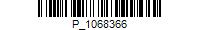 PZ-II.7222.27.2017.MR 	Warszawa, dnia 22 listopada 2017 r.
(PZ-I.7222.162.2016.MR) DECYZJA Nr 99/17/PZ.Z Na podstawie art. 181 ust. 1 pkt 1, art. 183 ust. 1, art. 188, art. 201 ust.1, art. 202, 
art. 204, art. 211, art. 378 ust. 2a pkt 1 ustawy z dnia 27 kwietnia 2001 r. Prawo ochrony środowiska (Dz. U. z 2017 r., poz. 519, z późn. zm.) oraz art. 16 ustawy z dnia 7 kwietnia 2017 r. o zmianie ustawy – Kodeks postępowania administracyjnego oraz niektórych innych ustaw (Dz. U. poz. 935), po rozpatrzeniu wniosku Pani Julity Ewy Janowskiej, (ukryte dane osobowe)udziela się pozwolenia zintegrowanegoPani Julicie Ewie Janowskiej, (ukryte dane osobowe) (REGON: 015524450, 
NIP: 1132111470), na prowadzenie instalacji – Reprodukcyjnej Fermy Kur Mięsnych, 
o łącznej liczbie stanowisk 79 000 szt., zlokalizowanej w miejscowości Czaplin 55, gmina Góra Kalwaria, powiat piaseczyński i określa się następujące warunki pozwolenia:I. Rodzaj prowadzonej działalnościChów drobiu – kur mięsnych w celu produkcji jaj do wylęgu i dalszej produkcji brojlerów 
w systemie ściółkowym. II. Rodzaj i parametry instalacji oraz stosowana technologiaRodzaj instalacjiInstalacja do ściółkowego chowu drobiu – chów reprodukcyjny kur mięsnych o łącznej liczbie stanowisk 79 000 sztuk, w skład której wchodzi:jedenaście kurników o obsadzie 5000 sztuk (szt.) drobiu każdy, oznaczonych numerami 
1 - 9, 11 i 13; wyposażone w:kurniki 1 - 8 – każdy po siedemnaście wentylatorów ściennych o wydajności 6250 m3/h,kurniki 9, 11 i 13 – każdy po czternaście wentylatorów dachowych o wydajności 
11500 m3/h,system pojenia,system zadawania paszy;trzy kurniki o obsadzie 8000 szt. drobiu każdy, o numerach 10, 12 i 14; każdy z tych budynków inwentarskich wyposażony jest w:siedemnaście wentylatorów dachowych o wydajności 11500 m3/h,system pojenia,system zadawania paszy,dwadzieścia osiem nagrzewnic gazowych o mocy 86 kW każda;osiem silosów paszowych o pojemności 13 Mg każdy; jeden silos paszowy o pojemności 16 Mg;cztery silosy paszowe o pojemności 11 Mg każdy;cztery silosy paszowe o pojemności 3,5 Mg każdy;jeden silos paszowy o pojemności 8 Mg;jeden silos paszowy o pojemności 2 Mg;ujęcie wód podziemnych składające się ze studni nr 2 (podstawowej) i studni nr 3 (awaryjnej) wraz ze stacją uzdatniania wody;sieć kanalizacyjna na ścieki technologiczne z mycia kurników;sieć kanalizacyjna na odcieki z płyt obornikowych;agregat prądotwórczy – awaryjne źródło prądu o mocy 220 kVA (176 kW).Opis stosowanej technologiiW kurnikach wchodzących w skład przedmiotowej instalacji następuje chów stada reprodukcyjnego. Kurniki są zasiedlane są przez kurki i koguty z odchowalni w 18 tygodniu życia. Początek nieśności występuje w 23 tygodniu życia. W okresie od 18 do 23 tygodnia ptaki żywione są bardzo intensywnie – w tym czasie następuje szybkie dojrzewania układu płciowego stanowiącego podstawę produkcji towarowej.W stadzie obsada kur i kogutów w wieku 23 tygodni powinna wynosić 9 - 9,5 koguta 
na 100 kur. W tym okresie temperatura w kurniku wynosi 200C. Wymiana powietrza 
w kurniku sterowana jest automatycznie.Sposób prowadzenia zasiedlania:rozmieszczenie kur i kogutów w określonej proporcjach;programowanie paszy dla kur;programowanie paszy dla kogutów;kontrola systemu sterowania.Drób jest hodowany na ściółce głębokiej z ciętej słomy z ograniczonym zagęszczeniem ptaków. Ptaki pojone są wodą pobieraną z ujęcia wód podziemnych bądź w sytuacjach awaryjnych z wodociągu gminnego. W celu zapobiegania nadmiernemu zużyciu wody, bez szkód dla stanu zdrowotności zwierząt (pojenie zwierząt do woli – ad libitum), zastosowany został automatyczny system pojenia ptaków poprzez poidła, zapobiegające wyciekom i stratom wody. Kurniki wyposażono w paszociągi z karmidłami automatycznymi. Dla kogutów zastosowane są oddzielne paszociągi. Pasza jest magazynowana w silosach zlokalizowanych w sąsiedztwie kurników. Do chowu ptaków stosuje się rodzaje mieszanek paszowych określone dla danego typu stada. Zawierają one dodatki paszowe w postaci: soli aminowych, aktywnego jodu, kwasów nieorganicznych i organicznych, środków powierzchniowo czynnych 
i utleniających.W ciągu roku na fermie prowadzony jest jeden cykl hodowlany trwający 42 tygodnie. 
Po zakończeniu cyklu hodowlanego i po opróżnieniu kurnika następuje jego przygotowanie do następnego cyklu czyli tzw. przerwa technologiczna – czas trwania do 10 tygodni. Przerwy pomiędzy cyklami produkcyjnymi przeznaczone są na:wywiezienie „starego” stada,wywiezienie pomiotu,mycie i dezynfekcję kurnika,wywóz ścieków na oczyszczalnie.III. Sposoby osiągania wysokiego poziomu ochrony środowiska jako całości Stosowanie systemu fazowego żywienia zwierząt, mieszankami paszowymi dobranymi do wieku, gatunku drobiu i okresu produkcji oraz dodawanie kontrolowanych ilości istotnych aminokwasów.Stosowanie automatycznych, wysokowydajnych systemów pojenia i karmienia 
zapobiegających nawilżaniu pomiotu i ściółki, przy jednoczesnym zapewnieniu zwierzętom dostępności wody (ad libitum) oraz automatycznych karmideł zapobiegających wysypywaniu paszy do ściółki.Stosowanie automatycznego i hermetycznego systemu podawania paszy z silosów 
do kurników.Rozrzucanie świeżej ściółki (w postaci źdźbeł słomy) ręcznie przez personel fermy.Zapewnienie szczelnych podłóg w budynkach inwentarskich.Utrzymywanie powierzchni wewnątrz pomieszczeń inwentarskich w należytej czystości oraz zapewnienie odpowiedniej temperatury i wilgotności w kurniku oraz niedopuszczanie do strat wody.Gromadzenie wytwarzanych ścieków przemysłowych z mycia i dezynfekcji pomieszczeń oraz urządzeń inwentarskich, w szczelnych, bezodpływowych zbiornikach, 
i systematyczne wywożenie ich przez uprawnionych odbiorców do oczyszczalni ścieków.Wyposażenie instalacji w sprawne wodomierze oraz nieprzekraczanie przy poborze wody zatwierdzonej wydajności eksploatacyjnej ujęcia.Utrzymywanie w pełnej sprawności technicznej i eksploatacyjnej wszystkich urządzeń gospodarki wodnej i kanalizacyjnej.Prowadzenie regularnej kalibracji instalacji wody pitnej, wykrywanie i usuwanie przecieków, a także prowadzenie rejestru zużycia wody.Systematyczne usuwanie obornika po zakończeniu cyklu produkcyjnego z terenu instalacji.Wywożenie obornika bezpośrednio po wytworzeniu poza teren fermy, odpowiednio zabezpieczonymi środkami transportu, ograniczającymi emisję związków złowonnych 
do powietrza.IV. Sposoby zapewnienia efektywnego wykorzystania energiiStosowanie automatycznego systemu sterowania parametrami odpowiadającymi 
za utrzymanie odpowiedniego mikroklimatu.Utrzymywanie temperatury na stałym, określonym w instrukcji prowadzenia stada, poziomie. Stosowanie żarówek energooszczędnych do oświetlenia kurników – światło włączane jest automatycznie zgodnie z realizowanym programem świetlnym.Wysoka izolacyjność obiektów.Stosowanie optymalnej obsady ptaków w poszczególnych kurnikach.Wykonywanie okresowych przeglądów technicznych i konserwacji urządzeń 
oraz systemów, a także bieżącej kontroli stanu technicznego urządzeń i systemów.Automatyczne uruchamianie systemu alarmowego w przypadku niekontrolowanych odstępstw od warunków normalnych.Nadzór nad pracą instalacji i urządzeń.V. Rodzaj i ilość wykorzystywanych surowców, materiałów, wody, paliw i energii Zużycie wody na cele instalacji:pojenie zwierząt łącznie – Qr = 13 935,6 m3/rok, w tym:17,64 dm3/ptaka/cykl,17,64 dm3/stanowisko/rok;mycie i dezynfekcja kurników – Qr = 182 m3/rok;cele stacji uzdatniania wody – Qr = 395,2 m3/rok.Zużycie paszy – 4661 Mg/rok.Zużycie energii elektrycznej – 1274 MWh/rok.Zużycie gazu płynnego – 70 Mg/rok.Zużycie słomy – 50 Mg/rok.Zużycie środków do dezynfekcji – 49 kg/rok.Zużycie oleju napędowego – 3,5 Mg/rok.VI. Warunki wprowadzania do środowiska substancji i energii Emisja hałasu do środowiskaDopuszczalny, równoważny poziom dźwięku A hałasu przenikającego do środowiska, 
w wyniku eksploatacji instalacji fermy drobiu na tereny zabudowy mieszkaniowej 
i zagrodowej wynosi:LAeq D – 55 dB (A) w porze dnia, w godz. 6.00 ÷ 22.00;LAeq N – 45 dB (A) w porze nocy, w godz. 22.00 ÷ 6.00.Czas pracy głównych źródeł hałasu: wentylatorów ściennych w kurnikach nr 1 ÷ 8 
oraz wentylatorów dachowych w kurnikach nr 9 ÷14 wynosi 16 godzin w porze dnia 
i 8 godzin w porze nocy.Wprowadzanie gazów i pyłów do powietrzaWielkości dopuszczalnej emisji oraz parametry instalacji – źródła powstawania i miejsca wprowadzania substancji do powietrza zgodnie z tabelami nr 1 ÷ 15.Tabela . Emisja dopuszczalna dla każdego z kurników nr 1 do nr 8 o obsadzie maksymalnej 
5000 sztuk każdy, każdy z kurników wyposażony w dwie nagrzewnice gazowe o mocy 86 kW każdaTabela . Emisja dopuszczalna dla każdego z 12 wentylatorów ściennych kurników nr 1 do nr 8 
o wydajności 6250 m3/h każdy (wysokość wylotu: h = 1,8 m; przekrój wylotu: 0,56 x 0,56 m, 
wylot boczny)Tabela . Emisja dopuszczalna dla kurnika nr 9 o obsadzie maksymalnej 5000 sztuk, 
kurnik wyposażony w dwie nagrzewnice gazowe o mocy 86 kW każdaTabela . Emisja dopuszczalna dla każdego z 12 wentylatorów dachowych kurnika nr 9 o wydajności 11500 m3/h każdy (wysokość emitora: h = 4,5 m; średnica wylotu d = 0,63 m; wylot pionowy otwarty)Tabela . Emisja dopuszczalna dla kurnika nr 10 o obsadzie maksymalnej 8000 sztuk, 
kurnik wyposażony w dwie nagrzewnice gazowe o mocy 86 kW każdaTabela . Emisja dopuszczalna dla każdego z 12 wentylatorów dachowych kurnika nr 10 o wydajności 11500 m3/h każdy (wysokość emitora: h = 6,7 m; średnica wylotu d = 0,63 m, wylot pionowy otwarty)Tabela . Emisja dopuszczalna dla kurnika nr 11 o obsadzie maksymalnej 5000 sztuk, 
kurnik wyposażony w dwie nagrzewnice gazowe o mocy 86 kW każdaTabela . Emisja dopuszczalna dla każdego z 12 wentylatorów dachowych kurnika nr 11 o wydajności 11500 m3/h każdy (wysokość emitora: h = 4,5 m; średnica wylotu d = 0,63 m, wylot pionowy otwarty)Tabela . Emisja dopuszczalna dla kurnika nr 12 o obsadzie maksymalnej 8000 sztuk, 
kurnik wyposażony w dwie nagrzewnice gazowe o mocy 86 kW każdaTabela . Emisja dopuszczalna dla każdego z 12 wentylatorów dachowych kurnika nr 12 
o wydajności 11500 m3/h każdy (wysokość emitora: h = 6,7 m; średnica wylotu d = 0,63 m, 
wylot pionowy otwarty)Tabela . Emisja dopuszczalna dla kurnika nr 13 o obsadzie maksymalnej 5000 sztuk, 
kurnik wyposażony w dwie nagrzewnice gazowe o mocy 86 kW każdaTabela . Emisja dopuszczalna dla każdego z 12 wentylatorów dachowych kurnika nr 13 
o wydajności 11500 m3/h każdy (wysokość emitora: h = 4,5 m; średnica wylotu d = 0,63 m, 
wylot pionowy otwarty)Tabela . Emisja dopuszczalna dla kurnika nr 14 o obsadzie maksymalnej 8000 sztuk, 
kurnik wyposażony w dwie nagrzewnice gazowe o mocy 86 kW każdaTabela . Emisja dopuszczalna dla każdego z 12 wentylatorów dachowych kurnika nr 14 
o wydajności 11500 m3/h każdy (wysokość emitora: h = 6,7 m; średnica wylotu d = 0,63 m, 
wylot pionowy otwarty)Tabela . Dopuszczalna emisja roczna z instalacjiZagospodarowanie wytwarzanego obornika Maksymalna ilość obornika kurzego, która powstać może w wyniku funkcjonowania instalacji 
przy obsadzie 79000 szt./cykl i jednym cyklu w roku trwającym około 42 tygodni 
– 1975,0 Mg/rok.Powstający na fermie obornik kurzy docelowo wykorzystywany może być rolniczo, 
jako nawóz, zgodnie z przepisami o nawozach i nawożeniu oraz zaleceniami zawartymi 
w Kodeksie Dobrej Praktyki Rolniczej – na gruntach, do których prowadzący instalację posiada tytuł prawny lub na gruntach osób, z którymi zawarto stosowne umowy. Ilość nawozu stosowanego na polach musi być zgodna ze sporządzanymi corocznie planami nawożenia, zaopiniowanymi pozytywnie przez okręgową stację chemiczno-rolniczą.Obornik kurzy nie będzie magazynowany na terenie instalacji, bezpośrednio po wytworzeniu wywożony będzie poza teren fermy, odpowiednio zabezpieczonymi środkami transportu, ograniczającymi emisję związków złowonnych do powietrza.Wytwarzanie odpadów Rodzaje i ilości odpadów dopuszczonych do wytwarzania w instalacji oraz sposoby gospodarowania, w tym magazynowania odpadów.Wyszczególnienie rodzajów i ilości odpadów dopuszczonych do wytwarzania, 
z uwzględnieniem sposobów gospodarowania, w tym magazynowania odpadów, stanowi tabela nr 16.Tabela 16. Odpady dopuszczone do wytwarzania w wyniku funkcjonowania instalacji.Sposoby gospodarowania wytwarzanymi odpadamiProwadzący instalację w zakresie gospodarki wytwarzanymi odpadami zobowiązany 
są spełniać następujące warunki: prowadzić działania mające na celu zapobieganie powstawaniu odpadów;nie mieszać odpadów niebezpiecznych różnych rodzajów oraz odpadów niebezpiecznych z odpadami innymi niż niebezpieczne;dostarczać odpady z miejsc powstawania do miejsca magazynowania 
i przetwarzania w pojemnikach zapewniających bezpieczeństwo ludzi 
i środowiska;zapewnić zagospodarowanie wytwarzanych odpadów zgodnie z hierarchią określoną w ustawie o odpadach;przekazywać odpady wyłącznie uprawnionym podmiotom lub osobom fizycznym 
i jednostkom organizacyjnym niebędącym przedsiębiorcami, które wykorzystują odpady na potrzeby własne zgodnie z obowiązującymi przepisami;prowadzić ilościową i jakościową ewidencję wytwarzanych odpadów 
z zastosowaniem karty ewidencji odpadów oraz karty przekazania odpadów;zapewnić bezpieczne dla środowiska i zdrowia ludzi magazynowanie odpadów, 
z zachowaniem następujących zasad:odpady mogą być magazynowane wyłącznie na terenie, do którego prowadzący instalację posiada tytuł prawny,miejsca magazynowania odpadów winny być oznakowane i zabezpieczone przed dostępem osób postronnych i zwierząt,sposób magazynowania odpadów powinien uwzględniać właściwości fizyczne i chemiczne odpadów,odpady, z wyjątkiem odpadów przeznaczonych do składowania, mogą być magazynowane, jeśli konieczność magazynowania wynika z procesów technologicznych lub organizacyjnych, nie dłużej jednak niż przez okres 3 lat,odpady przeznaczone do składowania mogą być magazynowane jedynie 
w celu zebrania odpowiedniej ilości tych odpadów do transportu 
na składowisko odpadów, nie dłużej jednak niż przez okres 1 roku.Sposoby zapobiegania powstawaniu odpadów lub ograniczania ilości odpadów 
i ich negatywnego oddziaływania na środowiskoZamawianie surowców i materiałów w opakowaniach zwrotnych, wielokrotnego użytku.Stosowanie w procesie technologicznym surowców i materiałów oraz urządzeń wysokiej jakości, gwarantujących dłuższą ich eksploatację.Przekazywanie wytworzonych odpadów wyłącznie uprawnionym odbiorcom.Preferowanie odbiorców zapewniających odzysk wytworzonych odpadów.Monitorowanie i optymalizacja parametrów procesu produkcyjnego.VII. Warunki poboru wód podziemnychUstala się warunki poboru wód podziemnych z utworów czwartorzędowych, z ujęcia składającego się z dwóch studni: nr 2 (podstawowej) o głębokości 52,5 m p.p.t., zlokalizowanej na działce nr ewidencyjny 39/18, obręb Czaplin, gmina Góra Kalwaria, powiat piaseczyński (współrzędne geograficzne: N 51º56’48,4’’; E 21º9’20,19’’) i studni 
nr 3 (awaryjnej) o głębokości 53,0 m p.p.t., zlokalizowanej na działce nr ewidencyjny 39/16, obręb Czaplin, gmina Góra Kalwaria, powiat piaseczyński (współrzędne geograficzne: N 51º56’50,85’’; E 21º9’20”) stanowiącego własność Prowadzącego instalację, w ilości nieprzekraczającej:
Qhmax =7,3 m3/h,
Qśrd = 54,2 m3/d,
Qrmax = 14 804,8 m3/rok
przy zatwierdzonej wydajności eksploatacyjnej Q = 80,0 m3/h i depresji Se = 2,0 m.Woda podziemna wykorzystywana będzie na potrzeby instalacji.Warunki poboru wód podziemnych:nieprzekraczanie przy poborze wody zatwierdzonej wydajności eksploatacyjnej ujęcia;utrzymywanie w należytym stanie technicznym i sanitarnym urządzeń służących 
do poboru i uzdatniania wody;kontrolowanie ilości pobieranej wody podziemnej przez odczytywanie i notowanie wskazań wodomierza 1 raz na dobę;prowadzenie pomiarów wydajności eksploatacyjnej ujęcia i poziomu zwierciadła wody 
w studniach, co najmniej jeden raz na rok oraz rejestrowanie danych w książce eksploatacji studni, pierwsze pomiary należy wykonać do 31 grudnia 2018 roku;przekazywanie wyników pomiarów wydajności eksploatacyjnej ujęcia i poziomu zwierciadła wody w studniach organowi właściwemu do wydania pozwolenia zintegrowanego, w terminie do 31 stycznia, za poprzedni rok kalendarzowy;przekazywanie wyników pomiarów ilości pobieranej wody w terminie 30 dni od dnia zakończenia kwartału, w którym pomiary zostały wykonane.VIII. Ilość, stan i skład ścieków – nie wprowadzanych do wód lub do ziemiInstalacja jest źródłem ścieków przemysłowych powstających w wyniku mycia i dezynfekcji pomieszczeń i urządzeń inwentarskich, po zakończonym cyklu hodowlanym. Ścieki odprowadzane są do 11 szczelnych, bezodpływowych zbiorników: w tym 8 zbiorników 
o pojemności po 2 m3 każdy i 3 zbiorniki o pojemności po 7 m3 każdy, a następnie wywożone przez uprawnionych odbiorców specjalistycznym taborem asenizacyjnym do oczyszczalni ścieków.Wody zużyte na potrzeby płukania filtrów stacji uzdatniania wody w ilości 395,2 m3/rok kierowane są do znajdującego się na terenie fermy zbiornika retencyjno – odparowującego 
o pojemności 128 m3.Ilość ścieków przemysłowych wynosi: Qr = 182 m3/rok.Stan i skład ścieków przemysłowych:Temperatura < 35ºCOdczyn (pH) - 6,5÷9,0BZT5 ≤ 940 mgO2/dm3ChZT ≤ 3666 mgO2/dm3Zawiesiny ogólne ≤ 434,8 mg/dm3Fosfor ogólny ≤ 27,3 mgP/dm3Azot ogólny ≤ 116 mgN/dm3IX. Warunki i parametry charakteryzujące pracę instalacji w warunkach odbiegających od normalnychMaksymalny dopuszczalny czas utrzymywania się uzasadnionych technologicznie warunków eksploatacyjnych odbiegających od normalnych – nie określa się.Warunki lub parametry charakteryzujące pracę instalacji, określające moment zakończenia rozruchu – nie określa się.Warunki lub parametry charakteryzujące pracę instalacji, określające moment rozpoczęcia wyłączania instalacji – nie określa się.Warunki wprowadzania do środowiska substancji lub energii:w trakcie rozruchu – nie określa się;w trakcie wyłączania – nie określa się.X. Wymagania zapewniające ochronę gleby, ziemi i wód gruntowych, w tym środki mające na celu zapobieganie emisjom do gleby, ziemi i wód gruntowych 
oraz sposobów ich systematycznego nadzorowaniaWyposażenie pomieszczeń inwentarskich w szczelne posadzki i system kanalizacji odbioru ścieków przemysłowych z hal chowu drobiu do szczelnych, bezodpływowych zbiorników, o pojemności dostosowanej do ilości wytwarzanych ścieków.Przekazywanie ścieków, nie dopuszczając do przepełnienia zbiorników, za pomocą specjalistycznego sprzętu asenizacyjnego do oczyszczalni ścieków.Postępowanie ze środkami dezynfekcyjnymi, zgodnie z instrukcją zawartą w ich karcie charakterystyki.Poprzedzanie mycia i dezynfekcji hal chowu starannym czyszczeniem kurników 
na sucho.Mycie pomieszczeń inwentarskich po zakończonym cyklu chowu urządzeniami wysokociśnieniowymi.Utrzymywanie w pełnej sprawności technicznej i eksploatacyjnej sieci wodociągowej, wszystkich urządzeń gospodarki wodnej i kanalizacyjnej.Wykonywanie regularnych przeglądów instalacji kanalizacyjnej, wykrywanie 
i natychmiastowe usuwanie ewentualnych przecieków.Magazynowanie wytwarzanych odpadów w szczelnych pojemnikach wykonanych 
z materiałów odpornych na działanie przechowywanych w nich odpadów.Magazynowanie odpadów niebezpiecznych w zadaszonym pomieszczeniu magazynowym o szczelnych posadzkach.Transport odpadów do miejsc odzysku/unieszkodliwienia za pomocą przystosowanych do tego pojazdów, przez przedsiębiorców posiadających wymagane prawem decyzje administracyjne.Nieprzekraczanie przy poborze wody zatwierdzonej wydajności eksploatacyjnej dla ujęcia wód podziemnych.Załadunek obornika bezpośrednio po wytworzeniu na przystosowane do tego celu środki transportu.Przeprowadzanie przez osoby uprawnione, co najmniej jeden raz na dwa lata, 
w II kwartale roku, począwszy od 2021 roku, próby szczelności zbiorników 
do gromadzenia wytwarzanych ścieków z instalacji oraz przesyłanie wyników ekspertyzy szczelności w terminie 30 dni od wykonania badań wraz z podaniem przyjętej metodyki badań.XI. Zakres i sposób monitorowania emisji oraz termin przekazywania informacji 
i danych organowi właściwemu do wydania pozwolenia i wojewódzkiemu inspektorowi ochrony środowiskaMonitorowanie emisji obornika Prowadzenie ewidencji ilości powstającego obornika kurzego.Prowadzenie ewidencji rozchodów obornika przeznaczonego do wykorzystania rolniczego jako nawóz, z rozgraniczeniem jego ilości dla poszczególnych odbiorców (dla wszystkich gruntów, na których stosowany był nawóz wytworzony w instalacji).Określanie całkowitej ilości azotu i fosforu wydalanych w oborniku z zastosowaniem bilansu masy azotu i fosforu w oparciu o spożycie paszy, zawartość surowego białka w diecie, całkowitą zawartość fosforu i produkcyjność zwierząt (BAT 24).Przekazywanie w formie pisemnej, w terminie do dnia 31 stycznia każdego roku, 
za poprzedni rok kalendarzowy, ewidencji i informacji, o których mowa w pkt. 1, 2 i 3 oraz informacji dotyczących miejsca i sposobu magazynowania w okresie zimowym wytworzonego obornika kurzego, jeżeli obornik nie został przekazany bezpośrednio po wytworzeniu uprawnionemu odbiorcy, począwszy od informacji za 2017 rok.Monitorowanie i ewidencjonowanie emisji substancji do powietrzaOkreślanie wielkości emisji rocznej amoniaku z instalacji, przy wykorzystaniu techniki „Szacunki z wykorzystaniem wskaźników emisji” (BAT 25).Określanie wielkości emisji rocznej pyłu z instalacji, przy wykorzystaniu wskaźnika emisji pyłu przyjętego we wniosku o wydanie pozwolenia zintegrowanego.Przekazywanie informacji, o których mowa w pkt 1 i 2, w formie pisemnej, w terminie do dnia 31 stycznia roku następnego, począwszy od informacji za 2017 rok.Monitorowanie emisji ścieków:Prowadzenie systematycznych pomiarów ilości wytwarzanych ścieków przemysłowych, ich ewidencjonowanie oraz przeprowadzanie badania ich stanu 
i składu, w zakresie wskaźników określonych w części VIII pozwolenia, co najmniej jeden raz w roku.Przekazywanie w formie pisemnej, w terminie do dnia 31 stycznia każdego roku, 
za poprzedni rok kalendarzowy, ewidencji i informacji o których mowa w pkt 1 oraz kopii dokumentów potwierdzających przekazanie ścieków, celem oczyszczenia, uprawnionym odbiorcom (w m3).XII. Zakres i sposób monitorowania procesów technologicznych oraz termin przekazywania informacji i danych organowi właściwemu do wydania pozwolenia 
i wojewódzkiemu inspektorowi ochrony środowiskaProwadzenie ewidencji obsady drobiu w poszczególnych budynkach inwentarskich 
i w całej instalacji, w kolejnych cyklach chowu, w tym ubiórek i zgonów.Prowadzenie ewidencji ilości zużywanych surowców, materiałów, paliw, wody i energii, wymienionych w części V. niniejszej decyzji.Prowadzenie ewidencji ilości pobieranej wody w podziale: na potrzeby pojenia zwierząt łącznie w skali roku, w tym: ptaka/cykl 
i stanowisko/rok;na potrzeby mycia i dezynfekcji kurników (w m3/rok);na cele stacji uzdatniania wody (w m3/rok).Przekazywanie w terminie do dnia 31 stycznia każdego roku ewidencji, o których mowa
w ust. 1-3, za poprzedni rok kalendarzowy, począwszy od ewidencji za 2017 rok.XIII. Sposób i częstotliwość wykonywania badań zanieczyszczenia gleby i ziemi substancjami powodującymi ryzyko oraz pomiarów zawartości tych substancji 
w wodach gruntowych, w tym pobierania próbekSposób i częstotliwość wykonywania badań zanieczyszczenia gleby i ziemi substancjami powodującymi ryzykoNie określa się.Sposób i częstotliwość wykonywania pomiarów zawartości w wodach gruntowych substancji powodujących ryzykoNie określa się.XIV. Usytuowanie stanowisk do pomiaru wielkości emisji w zakresie gazów i pyłów wprowadzanych do powietrzaNie określa się.XV. Sposoby zapobiegania występowaniu i ograniczania skutków awariiProwadzenie regularnych przeglądów i konserwacji urządzeń znajdujących się 
na wyposażeniu instalacji.Objęcie Fermy stałym nadzorem przez lekarza weterynarii.Wyposażenie Fermy w sprzęt przeciwpożarowy.Przestrzeganie zasad bezpieczeństwa przeciwpożarowego w trakcie eksploatacji instalacji oraz wymogów w zakresie bezpieczeństwa i higieny pracy.Kontrola warunków chowu oraz obserwacja zachowań zwierząt w celu szybkiego podjęcia działań przeciwdziałających epidemii. Możliwość zasilania instalacji w wodę z gminnej sieci wodociągowej.Wyposażenie sieci wodociągowej w zawory zwrotne i odcinające.Wyposażenie fermy w agregat prądotwórczy.W przypadku nieszczelności zbiornika z olejem napędowym agregatu prądotwórczego wyciek oleju zostaje zatrzymany w szczelnym pomieszczeniu z progiem, w którym ustawiony jest agregat.Wszystkie zastosowane urządzenia, armatura i materiały posiadają atesty.XVI. Sposoby ograniczania oddziaływań transgranicznych na środowiskoNie określa się.XVII. Postępowanie po zakończeniu działalnościZgodnie z wymogami wynikającymi z przepisów Prawa budowlanego, Prawa ochrony środowiska oraz ustawy o odpadach.XVIII. Dodatkowe wymaganiaW razie wystąpienia awarii przemysłowej należy natychmiast zawiadomić o tym fakcie właściwego powiatowego komendanta Państwowej Straży Pożarnej oraz wojewódzkiego inspektora ochrony środowiska.Przekazywanie wyników okresowych pomiarów hałasu wojewódzkiemu inspektorowi ochrony środowiska również w wersji elektronicznej.Przeprowadzanie badań bakteriologicznych i fizyko-chemicznych wody uzdatnionej 
w ramach monitoringu kontrolnego i monitoringu przeglądowego, dla parametrów 
i z częstotliwością określoną w aktualnie obowiązujących przepisach prawa w sprawie jakości wody przeznaczonej do spożycia przez ludzi.Ustalenie harmonogramu pobierania próbek wody do badań wraz z zakresem prowadzonych badań w uzgodnieniu z właściwym państwowym powiatowym inspektorem sanitarnym oraz jego przekazanie organowi właściwemu do wydania pozwolenia zintegrowanego w terminie 6 miesięcy od dnia otrzymania niniejszej decyzji.Przekazywanie organowi właściwemu do wydania pozwolenia zintegrowanego okresowej oceny jakości wody wydanej przez właściwego państwowego powiatowego inspektora sanitarnego, w terminie 30 dni od dnia jej otrzymania, nie rzadziej niż raz na rok, bądź wyników badań wody uzdatnionej, o których mowa w ust. 4, w terminie nie dłuższym 
niż 7 dni roboczych od dnia sporządzenia sprawozdania z badań.XIX. Termin ważności pozwoleniaUdziela się pozwolenia zintegrowanego na czas nieoznaczony.UzasadnienieWnioskiem z dnia 20 czerwca 2016 r. Pani Julita Ewa Janowska (ukryte dane osobowe) (REGON: 015524450, NIP: 1132111470), reprezentowana przez Pana Kazimierza Maniosa, wystąpiła do Marszałka Województwa Mazowieckiego o wydanie pozwolenia zintegrowanego na prowadzenie instalacji – Reprodukcyjnej Fermy Kur Mięsnych, o łącznej liczbie stanowisk 79 000 szt., zlokalizowanej w miejscowości Czaplin 55, gmina Góra Kalwaria, powiat piaseczyński.Przedmiotowa instalacja wymaga uzyskania pozwolenia zintegrowanego, gdyż klasyfikuje się zgodnie z ust. 6 pkt 8 lit. a załącznika do rozporządzenia Ministra Środowiska z dnia 27 sierpnia 2014 r. w sprawie rodzajów instalacji mogących powodować znaczne zanieczyszczenie poszczególnych elementów przyrodniczych albo środowiska jako całości (Dz. U. poz. 1169), do instalacji do chowu lub hodowli drobiu o więcej niż 40 000 stanowisk dla drobiu. Pismem z dnia 4 sierpnia 2016 r. prowadzący instalację przedłożył autouzupełnienie do wniosku o wydanie pozwolenia zintegrowanego.Po analizie merytorycznej wniosku stwierdzono, że nie spełnia on wymogów określonych w przepisach prawa i pismem z dnia 2 listopada 2016 r., znak: 
PZ-I.7222.162.2016.MR, tutejszy (tut.) organ wezwał prowadzącego przedmiotową instalację do uzupełnienia braków we wniosku. Pismem z dnia 21 listopada 2016 r. i pismem z dnia 
24 listopada 2016 r. prowadzący instalację złożył uzupełnienie do ww. wniosku.Pismem z dnia 14 grudnia 2016 r., znak: PZ-I.7222.162.2016.MR, tut. organ zwrócił się do Urzędu Miasta i Gminy Góra Kalwaria z prośbą o zajęcie jednoznacznego stanowiska, czy planowany przez Panią Julitę Ewę Janowską pobór wód podziemnych z własnego ujęcia jest dopuszczalny i zgodny z ustaleniami warunków zabudowy dla przedmiotowej inwestycji. Z uwagi na powstałe w toku postępowania zawiłości w ustaleniu stanu faktycznego oraz trwającą analizę merytoryczną wniosku, pismem z dnia 30 grudnia 2016 r., znak: 
PZ-I.7222.162.2016.MR, przedłużono termin załatwienia sprawy.Pismem z dnia 2 stycznia 2017 r., znak: PLP.6730.159.2016.PLW2, Burmistrz Miasta i Gminy Góra Kalwaria, zajął stanowisko w sprawie zaopatrzenia w wodę Reprodukcyjnej Fermy Kur Mięsnych prowadzonej przez Panią Julitę Ewę Janowską.Z uwagi na stopień skomplikowania sprawy oraz trwającą analizę merytoryczną wniosku po uzupełnieniach, pismem z dnia 21 lutego 2017 r., znak: PZ-I.7222.162.2016.MR, przedłużono termin załatwienia sprawy.Po analizie merytorycznej wniosku, z uwagi na fakt, iż wniosek nadal nie był kompletny, przez co nie spełniał wymogów określonych w przepisach prawa, tut. organ pismem z dnia 14 marca 2017 r., znak: PZ-I.7222.162.2016.MR, wezwał prowadzącego instalację do złożenia wyjaśnień niezbędnych do wniosku o wydanie pozwolenia zintegrowanego. Jednocześnie, w związku z wejściem w życie w dniu 21 lutego 2017 r. Decyzji Wykonawczej Komisji (UE) 2017/302 z dnia 15 lutego 2017 r. ustanawiająca konkluzje dotyczące najlepszych dostępnych technik (BAT) w odniesieniu do intensywnego chowu drobiu lub świń zgodnie z dyrektywą Parlamentu Europejskiego i Rady 2010/75/UE, 
tut. organ, pismem z dnia 14 marca 2017 r., znak: PZ-I.7222.162.2016.MR, wezwał prowadzącego instalację do uzupełnienia braków w zakresie wymogów ustalonych w przepisach prawa dla wniosku o wydanie pozwolenia zintegrowanego.  Pismem z dnia 23 marca 2017 r. prowadzący instalację przedłożył uzupełnienie – analizę konkluzji BAT, do wniosku o wydanie pozwolenia zintegrowanego dla przedmiotowej instalacji. Pismem z dnia 24 marca 2017 r. prowadzący instalację przedłożył sprostowanie 
do złożonego uzupełnienia z dnia 23 marca 2017 r.Jednocześnie pismem z dnia 24 marca 2017 r. prowadzący instalację przedłożył niezbędne wyjaśnienia do wniosku o wydanie pozwolenia zintegrowanego.Z uwagi na trwającą analizę merytoryczną wniosku po uzupełnieniach, pismem z dnia 
26 kwietnia 2017 r. oraz pismem z dnia 27 czerwca 2017 r., znak: PZ-I.7222.162.2016.MR, przedłużono termin załatwienia sprawy.Prowadzący instalację pismem z dnia 21 lipca 2017 r. zwrócił się o zawieszenie przedmiotowego postępowania. Postanowieniem z dnia 27 lipca 2017 r., znak: PZ-I.7222.162.2016.MR, Marszałek Województwa Mazowieckiego zawiesił prowadzone postępowanie.Wnioskiem z dnia 8 sierpnia 2017 r. prowadzący instalację zwrócił się o podjęcie zawieszonego postępowania, przedkładając jednocześnie uzupełnienie do wniosku 
o wydanie pozwolenia zintegrowanego.Postanowieniem z dnia 11 sierpnia 2017 r., znak: PZ-I.7222.162.2016.MR, Marszałek Województwa Mazowieckiego podjął postępowanie w sprawie wydania pozwolenia zintegrowanego dla przedmiotowej instalacji.Z uwagi na trwającą analizę merytoryczną wniosku po uzupełnieniach, pismem z dnia 
5 września 2017 r., znak: PZ-II.7222.27.2017.MR (PZ-I.7222.162.2016.MR), przedłużono termin załatwienia sprawy.Pismem z dnia 8 września 2017 r. prowadzący instalację przedłożył autokorektę 
do uzupełnienia wniosku o wydanie pozwolenia zintegrowanego.Zawiadomieniem z dnia 15 września 2017 r., znak: PZ-II.7222.27.2017.MR 
(PZ-I.7222.162.2016.MR), Marszałek Województwa Mazowieckiego podał, że w publicznie dostępnym wykazie zamieszczono dane o wniosku, a także poinformował o możliwości wnoszenia uwag i wniosków w terminie 30 dni od ukazania się zawiadomienia. Przedmiotowe zawiadomienie w okresie od dnia 19 września 2017 r. do dnia 23 października 2017 r. umieszczono na tablicy ogłoszeń w Urzędzie Marszałkowskim Województwa Mazowieckiego w Warszawie. Ponadto, zawiadomienie umieszczono na stronie internetowej Urzędu Marszałkowskiego. Zawiadomienie wywieszono również na tablicy ogłoszeń 
w Urzędzie Miasta i Gminy Góra Kalwaria w okresie od dnia 26 września 2017 r. do dnia 
30 października 2017 r. oraz na terenie przedmiotowej instalacji w okresie od dnia 
23 września 2017 r. do dnia 24 października 2017 r. W terminie 30 dni od dnia ogłoszenia 
nie wniesiono żadnych uwag i wniosków do sprawy.Z uwagi na powstałe w toku postępowania zawiłości w ustaleniu stanu faktycznego, pismem z dnia 9 listopada 2017 r., znak: PZ-II.7222.27.2017.MR (PZ-I.7222.162.2016.MR),  przedłużono termin załatwienia sprawy.Zgodnie z art. 10 § 1 ustawy Kodeks postępowania administracyjnego, pismem z dnia 9 listopada 2017 r., znak: PZ-II.7222.27.2017.MR (PZ-I.7222.162.2016.MR), poinformowano stronę o przysługującym prawie zapoznania się z aktami sprawy, możliwości wypowiedzenia się co do zebranych dowodów i materiałów oraz zgłoszonych żądań w toczącym się postępowaniu. Pismem z dnia 16 listopada 2017 r., prowadzący instalację poinformował, 
iż rezygnuje z możliwości zapoznania się z aktami sprawy. We wniosku wykazano, że przedmiotowa instalacja zlokalizowana w miejscowości Czaplin 55, gmina Góra Kalwaria, powiat piaseczyński, prowadzona przez Panią Julitę Ewę Janowską, spełnia wymagania ochrony środowiska wynikające z najlepszych dostępnych technik.Na potrzeby instalacji pobierana jest woda podziemna ze składającego się z dwóch studni (studnia nr 2 - podstawowa, studnia nr 3 - awaryjna) ujęcia wód podziemnych, zlokalizowanego na działce stanowiącej własność prowadzącego instalację. W sytuacjach awaryjnych woda dostarczana jest z wodociągu gminnego.Zgodnie z art. 202 ust. 1 ustawy Prawo ochrony środowiska, w pozwoleniu zintegrowanym ustala się warunki emisji na zasadach określonych dla pozwoleń, o których mowa w art. 181 ust. 1 pkt. 2-4, oraz pozwolenia wodnoprawnego na pobór wód, jeżeli wody te są pobierane wyłącznie na cele instalacji. Jak wynika z wniosku, ujmowana woda wykorzystywana będzie tylko na potrzeby przedmiotowej fermy, do celów technologicznych 
i sanitarnych. Pobór wód podziemnych jest szczególnym korzystaniem z wód, zgodnie 
z art. 37 pkt 1 ustawy Prawo wodne (Dz.U. z 2017 r., poz. 1121, z późn. zm.) i wymaga, 
w myśl art. 122 ust. 1 pkt 1 tej ustawy, pozwolenia wodnoprawnego na pobór wód podziemnych. Do wniosku dołączono wymagane dokumenty zgodnie z art. 131 ww. ustawy.Stosownie do art. 125 ustawy Prawo wodne pozwolenie wodnoprawne nie może naruszać ustaleń warunków korzystania z wód regionu wodnego lub warunków korzystania 
z wód zlewni, ustaleń miejscowych planów zagospodarowania przestrzennego, decyzji 
o ustaleniu lokalizacji inwestycji celu publicznego oraz decyzji o warunkach zabudowy 
i wymagań ochrony zdrowia ludzi, środowiska i dóbr kultury wpisanych do rejestru zabytków oraz wynikających z odrębnych przepisów. Decyzją Nr 865/2013 z dnia 23 września 2013 r., znak: PLP.6730.87.2013.PLW2 sprostowaną postanowieniem z dnia 2 stycznia 2017 r., znak: PLP.6730.159.2016.PLW2 Burmistrz Miasta i Gminy Góra Kalwaria ustalił warunki zabudowy dla przedmiotowej inwestycji, określając m.in. warunki zaopatrzenia w wodę, zgodnie z którymi źródłem zaopatrzenia fermy w wodę jest ujęcie własne oraz gminna sieć wodociągowa. Zarówno studnia nr 2 jak i studnia nr 3 posiadają wygrodzony i oznakowany teren ochrony bezpośredniej ujęcia.Biorąc powyższe pod uwagę, w niniejszej decyzji określono warunki poboru wód podziemnych z utworów czwartorzędowych na potrzeby instalacji. Ujmowana woda wykorzystywana będzie na potrzeby technologiczne instalacji – pojenie drobiu, mycie 
i dezynfekcję pomieszczeń i urządzeń inwentarskich, cele stacji uzdatniania wody oraz 
w niewielkiej ilości na cele socjalno-bytowe pracowników fermy. W celu zapobiegania nadmiernemu zużyciu wody, bez szkód dla stanu zdrowotności zwierząt (pojenie zwierząt 
do woli – ad libitum), zastosowany został automatyczny system pojenia ptaków poprzez poidła smoczkowo-miseczkowe, zapobiegające wyciekom i stratom wody. Prowadzona jest oszczędna i racjonalna gospodarka wodą. Ewidencja zużycia wody określana 
jest na podstawie wskazań wodomierzy. Prowadzony jest rejestr całkowitego poboru wody 
na potrzeby instalacji oraz zużycia wody na potrzeby poszczególnych kurników. Z uwagi 
na fakt, że pobierana woda podziemna nie spełnia warunków rozporządzenia Ministra Zdrowia z dnia 13 listopada 2015 r. w sprawie jakości wody przeznaczonej do spożycia przez ludzi (Dz. U. z 2015 r., poz. 1989), ze względu na ponadnormatywne stężenie związków żelaza i manganu oraz podwyższoną barwę i mętność, dla potrzeb uzdatnienia wody prowadzący instalację przewidział zastosowanie stacji uzdatniania wody.Wody zużyte na potrzeby płukania filtrów stacji uzdatniania wody kierowane 
są do znajdującego się na terenie fermy zbiornika retencyjnego – odparowującego 
o pojemności 128 m3.Prowadzącego instalację zobowiązano do przekazywania organowi właściwemu 
do wydania pozwolenia zintegrowanego i wojewódzkiemu inspektorowi ochrony środowiska bilansu zużycia wody oraz do prowadzenia pomiarów wydajności eksploatacyjnej ujęcia 
i poziomu zwierciadła wody w studniach, jak również do przeprowadzania i przesyłania organowi właściwemu do wydania pozwolenia zintegrowanego badań bakteriologicznych 
i fizyko-chemicznych pobieranej wody. Układ przekazywanych wyników pomiarów ilości pobieranej wody podziemnej określa rozporządzenie Ministra Środowiska z dnia 19 listopada 2008 r. w sprawie rodzajów wyników pomiarów prowadzonych w związku eksploatacją instalacji lub urządzenia i innych danych oraz terminów i sposobów ich prezentacji 
(Dz. U. Nr 215, poz. 1366).Funkcjonowanie instalacji jest źródłem ścieków przemysłowych powstających 
w wyniku mycia i dezynfekcji pomieszczeń oraz urządzeń inwentarskich. Wytwarzane ścieki odprowadzane są do szczelnych, bezodpływowych, zbiorników o pojemności dostosowanej do ilości ścieków, a następnie wywożone przez uprawnionych odbiorców specjalistycznym taborem asenizacyjnym do oczyszczalni ścieków. Mając na względzie powyższe 
w pozwoleniu określono, zgodnie z art. 211 ust. 6 pkt 7 ustawy Prawo ochrony środowiska, ilość, stan i skład ścieków z instalacji. Prowadzący instalację został zobowiązany 
do prowadzania ewidencji ilości wytwarzanych ścieków i przeprowadzania badania ich stanu 
i składu, w zakresie wskaźników zanieczyszczeń określonych w pozwoleniu 
oraz do przekazywania organowi właściwemu do wydania pozwolenia zintegrowanego 
i wojewódzkiemu inspektorowi ochrony środowiska wyników uzyskanych pomiarów i badań. Ponadto, w celu zapewnienia właściwej ochrony środowiska wodno-gruntowego, prowadzącego instalację zobowiązano do przeprowadzania okresowych prób szczelności przedmiotowych zbiorników.Zgodnie z art. 208 ust. 2 pkt 4 ustawy Prawo ochrony środowiska, w przypadku, gdy eksploatacja instalacji obejmuje wykorzystanie, produkcję lub uwalnianie substancji stwarzającej ryzyko oraz istnieje możliwość zanieczyszczenia gleby, ziemi lub wód gruntowych na terenie zakładu, prowadzący instalację winien sporządzić raport początkowy o stanie zanieczyszczenia gleby, ziemi i wód gruntowych tymi substancjami. Eksploatacja przedmiotowej instalacji powoduje uwalnianie substancji powodujących ryzyko, należących do co najmniej jednej z klas zagrożenia wymienionych w częściach 2-5 załącznika I 
do rozporządzenia Parlamentu Europejskiego i Rady (WE) nr 1272/2008 z dnia 16 grudnia 2008 r. w sprawie kwalifikacji, oznakowania i pakowania substancji i mieszanin, zmieniającego i uchylającego dyrektywy 67/548/EWG i 1999/45/WE oraz zmieniającego rozporządzenie (WE) nr 1907/2006 (Dz. Urz. UE L 353 z 31.12.2008, str. 1, z późn. zm.). Prowadzący instalację dołączył do wniosku raport początkowy, w którym zidentyfikował uwalniane substancje stwarzające ryzyko, przedstawił wyniki badań gleby i ziemi oraz wód gruntowych, jak również wskazał środki mające na celu zapobieganie emisjom do gleby, ziemi i wód gruntowych oraz sposób ich systematycznego nadzorowania. Tut. organ 
po analizie przedłożonej dokumentacji, na podstawie przedstawionych badań oraz rozwiązań technologicznych przychylił się do wniosku strony w kwestii braku konieczności prowadzenia cyklicznych badań mających na celu określenie jakości gleby, ziemi i wód gruntowych wskazując jednocześnie środki mające na celu zapobieganie emisjom 
do środowiska gruntowo-wodnego oraz sposób ich nadzorowania.Obornik powstający w wyniku funkcjonowania fermy, zgodnie z informacjami przedstawionymi we wniosku, przekazywany będzie uprawnionym odbiorcom bezpośrednio po wytworzeniu do zagospodarowania rolniczego na polach rolników, z którymi podpisano stosowane umowy, zgodnie z aktualnym planem nawożenia, zaopiniowanym pozytywnie przez okręgową stację chemiczno-rolniczą. W przypadku nieodebrania obornika w terminie, będzie on krótkotrwale magazynowany na płytach obornikowych zlokalizowanych przed każdym z kurników. Płyty posiadają system odprowadzania odcieków do szczelnego zbiornika bezodpływowego. W przypadku wytworzenia obornika poza okresem wegetacyjnym uniemożliwiającym niezwłoczne wykorzystanie rolnicze, obornik przekazywany będzie wyłącznie rolnikom posiadającym płyty obornikowe. W celu zapewnienia właściwej gospodarki wytworzonym obornikiem, tutejszy organ zobowiązał prowadzącego instalację do corocznego przedstawiania organowi właściwemu do wydania pozwolenia zintegrowanego ewidencji przychodów i rozchodów obornika oraz informacji 
o sposobie jego zagospodarowania. Prowadzącego instalację zobowiązano również 
do monitorowania całkowitej ilości azotu i fosforu wydalanych w oborniku, zgodnie 
z wymaganiami BAT 24 określonymi w Decyzji Wykonawczej Komisji (UE) 2017/302 z dnia 15 lutego 2017 r. ustanawiającej konkluzje dotyczące najlepszych dostępnych technik (BAT) w odniesieniu do intensywnego chowu drobiu lub świń zgodnie z dyrektywą Parlamentu Europejskiego i Rady 2010/75/UE. Jednocześnie nałożono obowiązek przekazywania otrzymanych wyników organowi właściwemu do wydania pozwolenia zintegrowanego
i wojewódzkiemu inspektorowi ochrony środowiska, określając wymagany termin przekazywania powyższych informacji. Wszystkie wymienione powyżej informacje umożliwią systematyczną ocenę spełniania przez instalację wymagającą pozwolenia zintegrowanego wymagań ochrony środowiska wynikających z najlepszych dostępnych technik. Instalacja jest źródłem odpadów innych niż niebezpieczne i niebezpiecznych. Przedstawiony we wniosku sposób postępowania z wytwarzanymi odpadami zabezpiecza środowisko przed ich negatywnym oddziaływaniem. Odpady są magazynowane selektywnie, w wyznaczonym do tego celu pomieszczeniu magazynowym zlokalizowanym na terenie fermy, w sposób zabezpieczający przed przedostawaniem się zanieczyszczeń do gleby, wód podziemnych oraz na tereny sąsiednie. Wytworzone odpady, w zależności od rodzaju, 
są przekazywane uprawnionym podmiotom do odzysku bądź unieszkodliwienia.Z obliczeń rozprzestrzeniania się hałasu powodowanego działalnością instalacji fermy drobiu wynika, że na granicy terenów chronionych nie wystąpią przekroczenia dopuszczalnych poziomów hałasu w środowisku, określonych w załączniku 
do rozporządzenia Ministra Środowiska z dnia 14 czerwca 2007 r. w sprawie dopuszczalnych poziomów hałasu w środowisku (Dz. U. z 2014 r., poz.112). Tereny podlegające ochronie akustycznej stanowią zabudowa mieszkaniowa i zagrodowa.Ze względu na konieczność prowadzenia przez wojewódzkiego inspektora ochrony środowiska monitoringu środowiska w zakresie hałasu w postaci sytemu teleinformatycznego, w pozwoleniu zobowiązano prowadzącego instalację 
do przekazywania wyników okresowych pomiarów hałasu wojewódzkiemu inspektorowi ochrony środowiska również w wersji elektronicznej.Z obliczeń rozkładu stężeń substancji w powietrzu wynika, że określone we wniosku emisje amoniaku, siarkowodoru, pyłu, tlenku węgla, dwutlenku azotu i dwutlenku siarki 
z instalacji nie powodują przekraczania wartości odniesienia określonych w rozporządzeniu Ministra Środowiska z dnia 26 stycznia 2010 r. w sprawie wartości odniesienia dla niektórych substancji w powietrzu (Dz. U. Nr 16, poz. 87), poza terenem, do którego prowadzący instalację ma tytuł prawny. We wniosku wykazano także, iż dotrzymany jest poziom dopuszczalny dla pyłu zawieszonego PM2,5 określony w rozporządzeniu Ministra Środowiska z dnia 24 sierpnia 2012 r. w sprawie poziomów niektórych substancji 
w powietrzu (Dz. U. poz. 1031).W związku z powyższym, ilości gazów i pyłów dopuszczonych do wprowadzania 
do powietrza określono w wielkościach wnioskowanych przez stronę, dla warunków normalnego funkcjonowania instalacji, przy jej prawidłowej eksploatacji. Prowadzącego instalację zobowiązano do monitorowania wielkości emisji amoniaku zgodnie z wymaganiami BAT 25, określonymi w Decyzji Wykonawczej Komisji (UE) 2017/302 z dnia 15 lutego 2017 r. ustanawiającej konkluzje dotyczące najlepszych dostępnych technik (BAT) w odniesieniu do intensywnego chowu drobiu lub świń zgodnie
z dyrektywą Parlamentu Europejskiego i Rady 2010/75/UE. Metodę monitorowania wielkości emisji pyłu określono zgodnie z wnioskiem strony, tj. z wykorzystaniem wskaźnika emisji pyłu przyjętego we wniosku o wydanie pozwolenia zintegrowanego. Jednocześnie, 
na prowadzącego instalację nałożono obowiązek przekazywania informacji o wielkości emisji rocznej organowi właściwemu do wydania pozwolenia zintegrowanego i wojewódzkiemu inspektorowi ochrony środowiska, określając wymagany termin przekazywania powyższych informacji.W pozwoleniu nie określono usytuowania stanowisk do pomiaru wielkości emisji gazów i pyłów wprowadzanych do powietrza, gdyż z wniosku wynika, że brak jest możliwości technicznych zainstalowania króćców pomiarowych.W decyzji nie określono warunków i parametrów charakteryzujących pracę instalacji w warunkach odbiegających od normalnych, tj. maksymalnego dopuszczalnego czasu utrzymywania się uzasadnionych technologicznie warunków eksploatacyjnych odbiegających od normalnych, warunków i parametrów charakteryzujących pracę instalacji, określających moment zakończenia rozruchu oraz moment rozpoczęcia wyłączania instalacji, jak również warunków wprowadzania do środowiska substancji w trakcie rozruchu i w trakcie wyłączania, ponieważ z wniosku wynika, że ze względu na specyfikę instalacji nie pracuje 
ona w uzasadnionych technologicznie warunkach eksploatacyjnych odbiegających 
od normalnych.Ze względu na usytuowanie instalacji oraz skalę jej oddziaływania na środowisko 
w pozwoleniu nie określono sposobów ograniczania oddziaływań transgranicznych. W decyzji niniejszej określono ilości zużywanych surowców, materiałów, paliw 
i energii istotnych z punktu widzenia wymagań ochrony środowiska, jak również zawarto obowiązek monitorowania procesów technologicznych poprzez prowadzenie ewidencji ilości zużywanych surowców, materiałów, paliw i energii i przekazywania ww. ewidencji organowi właściwemu do wydania pozwolenia zintegrowanego oraz wojewódzkiemu inspektorowi ochrony środowiska.W związku z tym, iż zakład nie zalicza się do zakładów o dużym ryzyku wystąpienia awarii, w decyzji określono obowiązki, co do postępowania w przypadku wystąpienia awarii. Zgodnie z art. 211 ust. 6 pkt 9 ustawy Prawo ochrony środowiska w decyzji niniejszej określono sposoby zapobiegania występowaniu i ograniczania skutków awarii.W art. 195 ust.1 ustawy Prawo ochrony środowiska określono przesłanki, których zaistnienie może spowodować cofnięcie lub ograniczenie pozwolenia bez odszkodowania.PouczenieOd decyzji niniejszej służy stronie prawo odwołania do Ministra Środowiska, 
za pośrednictwem Marszałka Województwa Mazowieckiego, w terminie 14 dni od daty 
jej doręczenia.Na podstawie rozporządzenia Ministra Finansów z dnia 28 września 2007 r. 
w sprawie zapłaty opłaty skarbowej (Dz. U. Nr 187, poz. 1330) potwierdza się uiszczenie opłaty skarbowej w wysokości 506,00 zł (słownie: pięćset sześć złotych) w dniu 23 grudnia 2014 r. i w dniu 15 stycznia 2015 r. na rachunek bankowy Urzędu m. st. Warszawy, Dzielnicy Praga Północ w Warszawie przy ul. ks. I. Kłopotowskiego 15; nr konta: 96 1030 1508 0000 0005 5002 6074.Otrzymują:Pan Kazimierz ManiosPełnomocnik Pani Julity Ewy Janowskiej	05-510 Konstancin Jeziorna, ul. Czarnieckiego 29 aa Do wiadomości:Minister Środowiskapozwolenia.zintegrowane@mos.gov.plMazowiecki Wojewódzki Inspektor Ochrony Środowiska00-716 Warszawa, ul. Bartycka 110 A Dyrektor Regionalnego Zarządu Gospodarki Wodnej w Warszawie – kataster wodny03-194 Warszawa, ul. Zarzecze 13BDepartament Gospodarki Odpadami oraz Pozwoleń Zintegrowanych i Wodnoprawnych UMWM Wydział Bazy Odpadowej i Informacji – w miejscu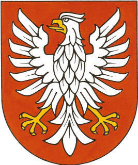 MARSZAŁEKWOJEWÓDZTWA MAZOWIECKIEGOul. Jagiellońska 26, 03-719 WarszawaRodzaj substancjiEmisja dopuszczalna [kg/h]Amoniak0,05952 Siarkowodór 0,00024 Pył ogółem, w tym:0,04944 Pył zawieszony PM2,50,0027228 Pył zawieszony PM100,023856 Dwutlenek siarki0,0006204 Dwutlenek azotu0,037164 Tlenek węgla0,024756 Rodzaj substancjiEmisja dopuszczalna [kg/h]Amoniak0,00496 Siarkowodór 0,00002 Pył ogółem, w tym:0,00412 Pył zawieszony PM2,50,0002269Pył zawieszony PM100,001988 Dwutlenek siarki0,0000517 Dwutlenek azotu0,003097Tlenek węgla0,002063Rodzaj substancjiEmisja dopuszczalna [kg/h]Amoniak0,05952 Siarkowodór 0,00024Pył ogółem, w tym:0,04944 Pył zawieszony PM2,50,0027228 Pył zawieszony PM100,023856 Dwutlenek siarki0,0006204 Dwutlenek azotu0,037164 Tlenek węgla0,024756 Rodzaj substancjiEmisja dopuszczalna [kg/h]Amoniak0,00496 Siarkowodór 0,00002 Pył ogółem, w tym:0,00412 Pył zawieszony PM2,50,0002269 Pył zawieszony PM100,001988 Dwutlenek siarki0,0000517 Dwutlenek azotu0,003097 Tlenek węgla0,002063 Rodzaj substancjiEmisja dopuszczalna [kg/h]Amoniak0,09528Siarkowodór 0,000384Pył ogółem, w tym:0,07956Pył zawieszony PM2,50,004368Pył zawieszony PM100,03828Dwutlenek siarki0,0006204Dwutlenek azotu0,037164Tlenek węgla0,024756Rodzaj substancjiEmisja dopuszczalna [kg/h]Amoniak0,00794 Siarkowodór 0,000032 Pył ogółem, w tym:0,00663 Pył zawieszony PM2,50,000364 Pył zawieszony PM100,00319 Dwutlenek siarki0,0000517 Dwutlenek azotu0,003097 Tlenek węgla0,002063 Rodzaj substancjiEmisja dopuszczalna [kg/h]Amoniak0,05952 Siarkowodór 0,00024 Pył ogółem, w tym:0,04944 Pył zawieszony PM2,50,0027228 Pył zawieszony PM100,023856Dwutlenek siarki0,0006204 Dwutlenek azotu0,037164Tlenek węgla0,024756 Rodzaj substancjiEmisja dopuszczalna [kg/h]Amoniak0,00496 Siarkowodór 0,00002 Pył ogółem, w tym:0,00412 Pył zawieszony PM2,50,0002269 Pył zawieszony PM100,001988 Dwutlenek siarki0,0000517 Dwutlenek azotu0,003097 Tlenek węgla0,002063 Rodzaj substancjiEmisja dopuszczalna [kg/h]Amoniak0,09528 Siarkowodór 0,000384 Pył ogółem, w tym:0,07956 Pył zawieszony PM2,50,004368 Pył zawieszony PM100,03828 Dwutlenek siarki0,0006204 Dwutlenek azotu0,037164 Tlenek węgla0,024756 Rodzaj substancjiEmisja dopuszczalna [kg/h]Amoniak0,00794 Siarkowodór 0,000032 Pył ogółem, w tym:0,00663 Pył zawieszony PM2,50,000364 Pył zawieszony PM100,00319 Dwutlenek siarki0,0000517 Dwutlenek azotu0,003097 Tlenek węgla0,002063 Rodzaj substancjiEmisja dopuszczalna [kg/h]Amoniak0,05952 Siarkowodór 0,00024 Pył ogółem, w tym:0,04944 Pył zawieszony PM2,50,0027228 Pył zawieszony PM100,023856 Dwutlenek siarki0,0006204 Dwutlenek azotu0,037164 Tlenek węgla0,024756 Rodzaj substancjiEmisja dopuszczalna [kg/h]Amoniak0,00496 Siarkowodór 0,00002 Pył ogółem, w tym:0,00412 Pył zawieszony PM2,50,0002269 Pył zawieszony PM100,001988 Dwutlenek siarki0,0000517 Dwutlenek azotu0,003097 Tlenek węgla0,002063 Rodzaj substancjiEmisja dopuszczalna [kg/h]Amoniak0,09528 Siarkowodór 0,000384 Pył ogółem, w tym:0,07956 Pył zawieszony PM2,50,004368 Pył zawieszony PM100,03828 Dwutlenek siarki0,0006204 Dwutlenek azotu0,037164 Tlenek węgla0,024756 Rodzaj substancjiEmisja dopuszczalna [kg/h]Amoniak0,00794 Siarkowodór 0,000032 Pył ogółem, w tym:0,00663 Pył zawieszony PM2,50,000364 Pył zawieszony PM100,00319 Dwutlenek siarki0,0000517 Dwutlenek azotu0,003097 Tlenek węgla0,002063 Rodzaj substancji wprowadzanych do powietrzaDopuszczalna emisja roczna [Mg/rok]Amoniak6,64Siarkowodór 0,02675Pył ogółem, w tym:5,58Pył zawieszony PM2,50,3044Pył zawieszony PM102,677Dwutlenek siarki0,0379Dwutlenek azotu2,278Tlenek węgla1,519Lp.Rodzaj odpadów(podstawowy skład i właściwości)Kod 
odpadówIlość odpadów [Mg/rok]Miejsce i sposób magazynowania 
oraz sposób dalszego zagospodarowania odpadów1.Odpadowa tkanka zwierzęca[Odpady w postaci stłuczonych, uszkodzonych jaj przeznaczonych 
do wylęgu. Skład: związki organiczne 
i nieorganiczne,- głównie węglan wapnia, białka, kwasy tłuszczowe 
w postaci lipidów i lipoprotein, biliwerdyna - pigment nadający skorupie charakterystyczny kolor. Właściwości: naturalny materiał ceramiczny.]02 01 0270.00Odpady magazynowane 
w oznakowanym, zamykanym kontenerze, ustawionym 
w wyznaczonym miejscu magazynowym (plac magazynowy).Odpady przekazywane uprawnionym podmiotom w celu unieszkodliwienia.2.Odpady tworzyw sztucznych[Odpady w postaci elementów instalacji, powstających w trybie 
jej normalnego funkcjonowania, 
np.: elementy poideł. Skład: polimery syntetyczne - polietylen (PE), polipropylen (PP), polistyren (PS) 
wraz z domieszkami (barwniki, stabilizatory, zmiękczacze). Odpady 
w postaci stałej, łatwopalne, o wysokiej wartości opałowej, trudno rozkładalne 
w środowisku.]02 01 044,00Odpady magazynowane 
w oznakowanych pojemnikach 
oraz luzem – wyłącznie odpady 
o większych gabarytach), 
w wyznaczonym miejscu magazynowym (przy budynku 
nr 15). Odpady przekazywane uprawnionym podmiotom w celu odzysku.3.Odpady metalowe[Skład: mieszaniny metali żelaznych (głównie stopy żelaza z węglem, manganem, chromem) i nieżelaznych (np.: miedź, cynk, cyna). Odpady 
w postaci stałej, o dużej odporności mechanicznej i chemicznej.]02 01 1015,00Odpady magazynowane 
w oznakowanych pojemnikach oraz luzem – wyłącznie odpady 
o większych gabarytach), 
w wyznaczonym miejscu magazynowym (przy budynku 
nr 15).Odpady przekazywane uprawnionym podmiotom w celu odzysku.4.Opakowania z papieru i tektury [Włókna celulozowe, wypełniacze organiczne takie jak skrobia oraz wypełniacze nieorganiczne, np.: kaolin, kreda i gips, śladowe ilości farby drukarskiej. Odpady w postaci stałej, łatwopalne.]15 01 012,00Odpady magazynowane 
w oznakowanych pojemnikach, ustawionych w wyznaczonym miejscu magazynowym, zlokalizowanym przy budynku socjalnym.Odpady przekazywane uprawnionym podmiotom w celu odzysku. 5.Opakowania z tworzyw sztucznych [Polimery syntetyczne - polietylen (PE), polipropylen (PP), polistyren (PS) 
wraz z domieszkami (barwniki, stabilizatory, wypełniacze, zmiękczacze). Odpady w postaci stałej, łatwopalne.]15 01 022,00Odpady magazynowane 
w oznakowanych pojemnikach, ustawionych w wyznaczonym miejscu magazynowym, zlokalizowanym przy budynku socjalnym. Odpady przekazywane uprawnionym podmiotom w celu odzysku lub unieszkodliwienia.6.Opakowania zawierające pozostałości substancji niebezpiecznych lub nimi zanieczyszczone [Opakowania z tworzyw sztucznych 
po stosowanych środkach myjących, dezynfekcyjnych, dezynsekcyjnych, deratyzacyjnych. Skład: polimery syntetyczne: polietylen (PE), polipropylen (PP), polistyren (PS) 
oraz pozostałości substancji znajdujących się w opakowaniach: roztwory wodne zawierające 
ok. 30-60% substancji niebezpiecznych, tj. kwas solny, wodorotlenek sodu, kwas siarkowy, kwas fosforowy, glikosal, chlorheksedyna, izopropanol, formaldehyd i inne. Odpady w postaci stałej lub częściowo płynnej, palne, działające toksycznie na organizmy wodne (H14), żrące (H8), uczulające (H13), drażniące (H4), szkodliwe (H5), toksyczne (H6).]15 01 10*1,000Odpady magazynowane 
w oznakowanych, zamykanych pojemnikach, ustawionych 
w wyznaczonym miejscu, 
w pomieszczeniu magazynowym przy kurniku nr 5. Odpady magazynowane w sposób zapobiegający przedostawaniu się zanieczyszczeń do gleby i wód podziemnych. Odpady przekazywane uprawnionym podmiotom w celu odzysku lub unieszkodliwienia.7.Sorbenty, materiały filtracyjne (w tym filtry olejowe nieujęte w innych grupach), tkaniny do wycierania 
(np. szmaty, ścierki) i ubrania ochronne zanieczyszczone substancjami niebezpiecznymi[Zużyte maty dezynfekcyjne zanieczyszczone substancjami niebezpiecznymi - pozostałościami 
po stosowanych środkach dezynfekcyjnych. Skład: polimery syntetyczne: polietylen (PE), polipropylen (PP), polichlorek winylu (PCV), nylon wraz z domieszkami oraz pozostałości substancji niebezpiecznych: roztwory wodne zawierające substancje niebezpiecznych, tj.: chlorek alkilodimetylobenzyloammonium 
w stężeniu od 5% do 15 %, formaldehyd w stężeniu od 5% do 15%, aldehyd glutarowy od 5% do 15%. Odpady w postaci stałej, wysoce łatwopalne (H3-A), działające toksycznie na organizmy wodne (H14), żrące (H8), uczulające (H13), drażniące (H4), szkodliwe (H5), toksyczne (H6)].15 02 02*0,600Odpady magazynowane 
w oznakowanych, zamykanych pojemnikach, ustawionych 
w wyznaczonym miejscu, 
w pomieszczeniu magazynowym przy kurniku nr 5. Odpady magazynowane w sposób zapobiegający przedostawaniu się zanieczyszczeń do gleby i wód podziemnych.Odpady przekazywane uprawnionym podmiotom w celu odzysku lub unieszkodliwienia.8.Zużyte urządzenia zawierające niebezpieczne elementy inne niż wymienione w 16 02 09 do 16 02 12 [Zużyte lampy oświetleniowe pomieszczeń produkcyjnych. Szkło pokryte luminoforem 
(np. halofosforanem wapnia), tworzywo sztuczne, aluminium, gaz szlachetny (argon, halon), pary rtęci. Odpady 
w postaci stałej, łatwo ulegające uszkodzeniu, w przypadku stłuczenia toksyczne (H6), ekotoksyczne (H14).]16 02 13*0,300Odpady magazynowane 
w oryginalnych opakowaniach producenta, umieszczanych 
w oznakowanych, zamykanych pojemnikach, ustawionych 
w wyznaczonym miejscu,
w pomieszczeniu magazynowym przy kurniku nr 5. Odpady magazynowane w sposób zapobiegający przedostawaniu się zanieczyszczeń do gleby i wód podziemnych oraz w sposób zapobiegający uszkodzeniu (stłuczeniu). Odpady przekazywane uprawnionym podmiotom w celu odzysku lub unieszkodliwienia.9.Zużyte urządzenia inne niż wymienione w 160209 do 160213 [Odpady w stanowią uszkodzone elementy instalacji, powstające 
w trakcie jej normalnego trybu pracy. Skład: metale żelazne i nieżelazne, (miedź, cynk, aluminium), tworzywa sztuczne,  (PS, PP, PE, PC, ABS, SAN), szkło, płytki obwodów drukowanych. Odpady nie zawierają 
w swoim składzie substancji niebezpiecznych. Odpady 
w postaci stałej, łatwo ulegające uszkodzeniu.]16 02 140,15Odpady magazynowane 
w oryginalnych opakowaniach producenta, umieszczanych 
w oznakowanych, zamykanych pojemnikach, ustawionych 
w wyznaczonym miejscu magazynowym przy budynku socjalnym. Odpady przekazywane uprawnionym podmiotom w celu odzysku lub unieszkodliwienia.